OBSZARY WYMAGANEJ WIEDZY, ZAKRES OCZEKIWANYCH UMIEJĘTNOŚCI i WYKAZ POMOCNEJ LITERATURY NA POSZCZEGÓLNYCH STOPNIACH WOJEWÓDZKIEGO KONKURSU HISTORYCZNEGO dla uczniów szkół podstawowych województwa wielkopolskiegow roku szkolnym 2020/2021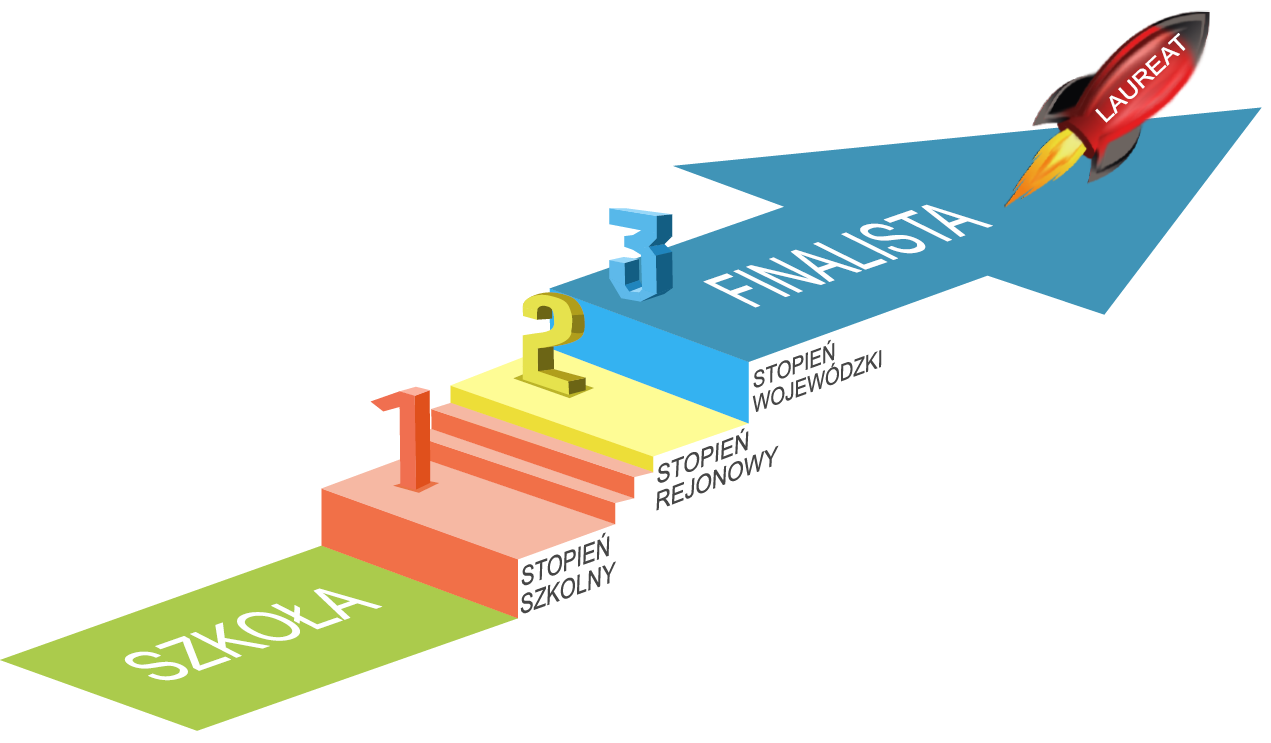 Temat wiodący:"Narodziny, rozkwit, upadek i odrodzenie państwa polskiego na tle dziejów Europy 
i świata"Koncepcja i obszar wymaganej od uczestników wiedzy i umiejętności.Wojewódzki Konkurs z Historii dla uczniów szkół podstawowych obejmuje wiedzę i umiejętności zawarte w aktualnie obowiązującej podstawie programowej kształcenia ogólnego z historii w szkole podstawowej http://prawo.sejm.gov.pl/isap.nsf/download.xsp/WDU20170000356/O/D20170356.pdforaz zagadnienia rozszerzone o treści podstawy programowej dla szkół ponadpodstawowych 
i/lub wskazaną literaturę, które nawiązują do tematu wiodącego.Zakres wiedzy.Konkurs obejmuje treści podstawy programowej z historii w szkole podstawowej oraz wybrane treści podstawy programowej dla szkoły ponadpodstawowej i/lub wskazaną literaturę w odniesieniu do tematu wiodącego. Na każdym stopniu Konkurs umożliwia uczestnikom wykazanie się wiedzą 
i umiejętnościami w myśl zapisów zawartych ww. treściach podstawach programowych 
ze szczególnym uwzględnieniem zakresu narodzin, rozkwitu, upadku i odrodzenia państwa polskiego na tle dziejów Europy i świata.Na poszczególnych stopniach Konkurs nawiązuje do podanych poniżej treści szczegółowych podstawy programowej z historii w szkole podstawowej oraz treści rozszerzonych o treści podstawy programowej do szkoły ponadpodstawowej i/lub literatury podanych poniżej.Stopień szkolny. Prehistoria. Koczowniczy a osiadły tryb życia człowieka.Dzieje Polski i powszechne od czasów starożytnych do roku 1795.Treści szczegółowe ujęte w punktach I–XVII podstawy programowej dla szkoły podstawowej.Zagadnienia rozszerzone o treści podstawy programowej do szkoły ponadpodstawowej oraz o podaną w dziale III., pkt A. ppkt 3.,  literaturę, nawiązujące do narodzin państwa polskiego na tle dziejów Europy i świata.Stopień rejonowy.Zagadnienia obowiązujące na stopień szkolny.Ponadto dzieje Polski i powszechne do roku 1918.Treści szczegółowe podstawy programowej ujęte w punktach XVIII–XXVI. Zagadnienia rozszerzone o treści podstawy programowej do szkoły ponadpodstawowej 
oraz o podaną w dziale III., pkt B., ppkt 2., literaturę, nawiązujące do narodzin i rozkwitu państwa polskiego na tle dziejów Europy i świata.Stopień wojewódzki.Zagadnienia obowiązujące na stopniu szkolnym i rejonowym.Ponadto dzieje Polski i powszechne do roku 2004.Treści szczegółowe podstawy programowej ujęte w punktach XVII–XLII.Zagadnienia rozszerzone o treści podstawy programowej do szkoły ponadpodstawowej oraz o podaną w dziale III., pkt C., ppkt 2., literaturę, nawiązujące do  narodzin, rozkwitu, upadku i odrodzenia państwa polskiego na tle dziejów Europy i świata.Zakres oczekiwanych od uczestników umiejętności na wszystkich stopniach.Na wszystkich stopniach konkurs obejmuje umiejętności z zakresu historii ujęte w podstawie programowej kształcenia ogólnego z historii dla szkoły podstawowej, w tym z zakresu:chronologii historycznej, w tym porządkowania i synchronizowania zagadnień z historii Polski i historii powszechnej,analizy i interpretacji historycznej,tworzenia narracji historycznej.Wykaz materiałów pomocniczych dla uczestnika i nauczyciela w procesie przygotowania do udziału w Konkursie na każdym stopniu: Podręczniki historii dopuszczone przez MEN do użytku szkolnego w szkole podstawowej.W odniesieniu do zagadnień rozszerzonych nawiązujących do narodzin, rozkwitu, upadku 
i odrodzenia państwa polskiego na tle dziejów Europy i świata podręczniki historii do szkoły ponadpodstawowej dopuszczone przez MEN do użytku szkolnego oraz literatura uzupełniająca podana poniżej do każdego stopnia konkursu. Atlasy historyczne do szkoły podstawowej np. Wyd. Nowa Era, WSiP, Wyd. Demart.Źródła zawarte w podręcznikach do nauczania historii w szkole podstawowej 
i podręcznikach do nauczania historii w szkole ponadpodstawowej (w przypadku zagadnienia rozszerzonego) dopuszczone do użytku szkolnego przez MEN).Źródła spoza podręczników wybrane do interpretacji opartej na wiedzy uczestnika, wynikającej z opanowania treści szczegółowych podstawy programowej do szkoły podstawowej i treści szczegółowych podstawy programowej do szkół ponadpodstawowych nawiązujących do tematu przewodniego.Uwaga:Źródła wybrane do interpretacji mogą pochodzić spoza podręczników, ponieważ uczestnik interpretuje źródło na podstawie swojej wiedzy wynikającej z opanowania ww. treści podstaw programowych.  Natomiast nie ma obowiązku w takim przypadku rozpoznać źródła.Ponadto:Stopień szkolny:Słownik terminów i pojęć historycznych (dowolne wydanie).Obrazy Jana Matejki, których tematyka nawiązuje do dziejów Polski do 1795Literatura uzupełniająca:Wielka Historia Polski, Tom 2, J. Wyrozumski, Dzieje Polski Piastowskiej; Rozdział III. Piastowskie państwo prawa książęcego (od połowy X wieku do 1202)Podrozdziały:Początki Chrystianizacji Polski;Formowanie się terytorium państwowego PolskiPaństwo Mieszka I a cesarstwoW początkach monarchii Bolesława I ChrobregoZjazd gnieźnieński roku 1000Ekspansja kultury zachodnioeuropejskiej w PolsceStopień rejonowy:Materiał obowiązujący na stopniu szkolnym oraz:Obrazy Wojciecha Kossaka i Artura Grottgera, których tematyka nawiązuje 
do walk o niepodległość Polski w okresie zaborów;Literatura uzupełniająca:Wielka Historia Polski, Tom 2, J. Wyrozumski, Dzieje Polski Piastowskiej; Rozdział V. Odbudowa Królestwa Polskiego (1300–1370)Podrozdziały:Ku stanowej budowie państwa: Korona Królestwa PolskiegoWzrost znaczenia Polski w stosunkach międzynarodowychWielka Historia Polski, Tom 3, K. Baczkowski, Dzieje Polski późnośredniowiecznej (1370–1506) Rozdział XIII. Czasy Jana Olbrachta i AleksandraPodrozdziały:Przemiany ustrojowe za Jana OlbrachtaWykształcenie się modelu ustrojowego Rzeczypospolitej za Aleksandra JagiellończykaWielka Historia Polski, Tom 4, S. Grzybowski, Dzieje Polski i Litwy (1506–1648)Rozdział I. Zygmunt StaryPodrozdziały:Europa w czasach zygmuntowskichRozkwit polskiego renesansuNowe drogi gospodarkiSprawy pruskieCień Marcina LutraRozdział II. Zygmunt AugustPodrozdziały:Spory o wiaręSpór o naprawę RzeczypospolitejUnia lubelskaRozdział III. Wielkie bezkrólewiePodrozdziały:Ku wolnej elekcjiNa podwarszawskim poluWielka Historia Polski, Tom 4, S. Grzybowski, Dzieje Polski i Litwy (1506–1648)Rozdział III. Wielkie bezkrólewiePodrozdział: Poselstwo polskie w ParyżuStopień wojewódzki:Materiał obowiązujący na stopniu szkolnym i stopniu rejonowym oraz:Obrazy Wojciecha Kossaka, których tematyka nawiązuje do odrodzenia się Polski i pierwszych lat niepodległości.Literatura uzupełniająca:A. Dziurok, M. Gałęzowski, Ł. Kamiński, F. Musiał,  Od Niepodległości
do Niepodległości. Historia Polski 1918 – 1989, Warszawa 2010; Rozdział I. M. Gałęzowski, II Rzeczpospolita; Podrozdziały: Droga do niepodległości.Budowa niepodległej Polski (1918–1921) Wielka Historia Polski, Tom 5, J. A. Gierowski, Rzeczpospolita w dobie złotej wolności(1648–1763). Wprowadzenie –Rzeczpospolita u progu katastrofy.Rozdział I. Kryzys wolności.Podrozdziały:Zniszczenia wojenneUjawnienie się niedostatków organizacji państwaProgram reformRozdział II. „Babie lato” sarmackiego państwa”Podrozdziały:Ostatnie lata świetności Rzeczypospolitej polsko-litewskiej.SarmatyzmUpadek szkolnictwaRozdział IV. Między anarchią a oświeceniem.Podrozdziały:Zniszczenia wojenne i upadek gospodarczyRola państewek magnackich w dezintegracji RzeczypospolitejUpadek poczucia obywatelskiegoKryzys władzy królewskiej i urzędów ministerialnychSłabe wojsko i słaba dyplomacjaPacyfikacja Rzeczypospolitej„O skutecznym rad sposobie”Wielka Historia Polski, Tom 6, S. Grodziski, Polska w czasach przełomu (1764–1815)Rozdział II. Ku nowemu ustrojowi.Podrozdziały:Pierwszy rozbiór Polski (1772)Zmiany ustrojowe; lata 1773–1788Ustawa RządowaDrugi rozbiór Polski (1793)InsurekcjaTrzeci rozbiór PolskiWielka Historia Polski, T. 8, J. Buszko, Od niewoli do niepodległości (1864–1918).Rozdział IX. Losy kwestii polskiej w czasie I wojny światowej. Ku narodowej niepodległości.Wielka Historia Polski, t. 9, Cz. Brzoza, Polska w czasach niepodległości i II wojny światowej.Rozdział I. Budowa podstaw niepodległego państwa polskiego (1918–1926).Podrozdziały:Formowanie centralnego ośrodka władzyTerytorium, granice i społeczeństwoPodstawy ustrojowe II Rzeczypospolitej